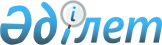 О внесении изменений и дополнений в постановление Восточно-Казахстанского областного акимата от 8 июля 2015 года № 169 "Об утверждении регламентов государственных услуг в сфере специального образования"
					
			Утративший силу
			
			
		
					Постановление Восточно-Казахстанского областного акимата от 20 декабря 2018 года № 381. Зарегистрировано Департаментом юстиции Восточно-Казахстанской области 21 декабря 2018 года № 5712. Утратило силу постановлением Восточно-Казахстанского областного акимата от 10 марта 2020 года № 69.
      Сноска. Утратило силу постановлением Восточно-Казахстанского областного акимата от 10.03.2020 № 69 (вводится в действие по истечении десяти календарных дней после дня его первого официального опубликования).

      Примечание ИЗПИ.

      В тексте документа сохранена пунктуация и орфография оригинала.
      В соответствии с пунктом 2 статьи 27 Закона Республики Казахстан от 23 января 2001 года "О местном государственном управлении и самоуправлении в Республике Казахстан", пунктом 3 статьи 16 Закона Республики Казахстан от 15 апреля 2013 года "О государственных услугах", приказом Министра образования и науки Республики Казахстан от 13 сентября 2018 года № 462 "О внесении изменений и дополнений в приказ Министра образования и науки Республики Казахстан от 8 апреля 2015 года № 174 "Об утверждении стандартов государственных услуг в сфере специального образования, оказываемых местными исполнительными органами" (зарегистрированном в Реестре государственной регистрации нормативно-правовых актов за номером 17567) Восточно-Казахстанский областной акимат ПОСТАНОВЛЯЕТ:
      1. Внести в постановление Восточно-Казахстанского областного акимата от 8 июля 2015 года № 169 "Об утверждении регламентов государственных услуг в сфере специального образования" (зарегистрировано в Реестре государственной регистрации нормативных правовых актов за номером 4085, опубликовано в газетах "Дидар" от 18 августа 2015 года, "Рудный Алтай" от 17 августа 2015 года) следующие изменения и дополнения:
      в регламенте государственной услуги "Обследование и оказание психолого-медико-педагогической консультативной помощи детям с ограниченными возможностями", утвержденном указанным постановлением:
      пункт 4 дополнить следующим абзацем:
      "В случае предоставления услугополучателем неполного пакета документов и (или) документов с истекшим сроком действия для получения государственной услуги услугодатель отказывает в оказании государственной услуги и выдает расписку об отказе в приеме документов по форме согласно приложению к Стандарту.";
      действие 1 пункта 5 изложить в следующей редакции:
      "действие 1 – прием и регистрация в журнале предварительной записи документов услугополучателя сотрудником канцелярии услугодателя и передача их специалистам услугодателя на исполнение. В случае предоставления услугополучателем неполного пакета документов и (или) документов с истекшим сроком действия для получения государственной услуги услугодатель отказывает в оказании государственной услуги и выдает расписку об отказе в приеме документов по форме согласно приложению к Стандарту. Длительность выполнения - не более 15 (пятнадцати) минут.";
      подпункт 1) пункта 8 изложить в следующей редакции:
      "1) прием и регистрация в журнале предварительной записи документов услугополучателя сотрудником канцелярии услугодателя и передача их специалистам услугодателя на исполнение. В случае предоставления услугополучателем неполного пакета документов и (или) документов с истекшим сроком действия для получения государственной услуги сотрудник канцелярии услугодателя отказывает в оказании государственной услуги и выдает расписку об отказе в приеме документов по форме согласно приложению к Стандарту. Длительность выполнения - не более 15 (пятнадцати) минут.";
      действие 1 в справочнике бизнес-процессов оказания государственной услуги изложить в следующей редакции:
      "прием, регистрация в журнале предварительной записи и передача документов либо выдача расписки об отказе (не более 15 минут).";
      в регламенте государственной услуги "Реабилитация и социальная адаптация детей и подростков с проблемами в развитии", утвержденном указанным постановлением:
      пункт 3 изложить в следующей редакции:
      "Результатом оказания государственной услуги является выдача справки по форме, согласно приложению 1 к Стандарту государственной услуги "Реабилитация и социальная адаптация детей и подростков с проблемами в развитии", утвержденному приказом Министра образования и науки Республики Казахстан от 8 апреля 2015 года № 174 (зарегистрированном в Реестре государственной регистрации нормативно-правовых актов за номером 11047) (далее - Стандарт).
      Форма предоставления результата оказания государственной услуги: бумажная.";
      пункт 4 дополнить следующим абзацем:
      "В случае предоставления услугополучателем неполного пакета документов и (или) документов с истекшим сроком действия для получения государственной услуги услугодатель отказывает в оказании государственной услуги и выдает расписку об отказе в приеме документов по форме согласно приложению 2 к Стандарту.";
      действие 1 пункта 5 изложить в следующей редакции:
      "действие 1 – прием и регистрация документов услугополучателя согласно пункту 9 Стандарта, сотрудником канцелярии услугодателя и передача документов руководителю услугодателя. В случае предоставления услугополучателем неполного пакета документов и (или) документов с истекшим сроком действия для получения государственной услуги сотрудник канцелярии услугодателя отказывает в оказании государственной услуги и выдает расписку об отказе в приеме документов по форме согласно приложению 2 к Стандарту. Длительность выполнения - не более 15 (пятнадцати) минут.";
      подпункт 1) пункта 8 изложить в следующей редакции:
      "1) прием и регистрация документов услугополучателя согласно пункту 9 Стандарта сотрудником канцелярии услугодателя и передача документов руководителю услугодателя. В случае предоставления услугополучателем неполного пакета документов и (или) документов с истекшим сроком действия для получения государственной услуги сотрудник канцелярии услугодателя отказывает в оказании государственной услуги и выдает расписку об отказе в приеме документов по форме согласно приложению 2 к Стандарту. Длительность выполнения - не более 15 (пятнадцати) минут.";
      действие 1 в справочнике бизнес-процессов оказания государственной услуги изложить в следующей редакции:
      "прием заявления и регистрация пакета документов либо выдача расписки об отказе (не более 15 минут).";
      в регламенте государственной услуги "Прием документов для организации индивидуального бесплатного обучения на дому детей, которые по состоянию здоровья в течение длительного времени не могут посещать организации начального, основного среднего, общего среднего образования", утвержденном указанным постановлением:
      пункт 3 изложить в следующей редакции:
      "Результат оказания государственной услуги: расписка о приеме документов (в произвольной форме), приказ о зачислении на индивидуальное бесплатное обучение на дому.
      Форма представления результата оказания государственной услуги: бумажная.";
      пункт 4 дополнить следующим абзацем:
      "В случае предоставления услугополучателем неполного пакета документов и (или) документов с истекшим сроком действия для получения государственной услуги услугодатель отказывает в оказании государственной услуги и выдает расписку об отказе в приеме документов по форме согласно приложению к Стандарту.";
      действие 1 пункта 5 изложить в следующей редакции:
      "действие 1 – прием сотрудником канцелярии услугодателя заявления и пакета документов услугополучателя, согласно пункта 9 Стандарта. В случае предоставления услугополучателем неполного пакета документов и (или) документов с истекшим сроком действия для получения государственной услуги сотрудник канцелярии услугодателя отказывает в оказании государственной услуги и выдает расписку об отказе в приеме документов по форме согласно приложению к Стандарту. Длительность выполнения – не более 15 (пятнадцати) минут.";
      подпункт 1) пункта 8 изложить в следующей редакции:
      "1) прием сотрудником канцелярии услугодателя заявления и пакета документов услугополучателя, согласно пункта 9 Стандарта. В случае предоставления услугополучателем неполного пакета документов и (или) документов с истекшим сроком действия для получения государственной услуги сотрудник канцелярии услугодателя отказывает в оказании государственной услуги и выдает расписку об отказе в приеме документов по форме согласно приложению к Стандарту. Длительность выполнения – не более 15 (пятнадцати) минут.";
      действие 1 в справочнике бизнес-процессов оказания государственной услуги изложить в следующей редакции:
      "прием заявления и пакета документов либо выдача расписки об отказе (не более 15 минут).";
      в регламенте государственной услуги "Прием документов и зачисление в специальные организации образования детей с ограниченными возможностями для обучения по специальным общеобразовательным учебным программам", утвержденном указанным постановлением:
      пункт 4 дополнить следующим абзацем:
      "В случае предоставления услугополучателем неполного пакета документов и (или) документов с истекшим сроком действия для получения государственной услуги услугодатель отказывает в оказании государственной услуги и выдает расписку об отказе в приеме документов по форме согласно приложению к Стандарту.";
      действие 1 пункта 5 изложить в следующей редакции:
      "действие 1 – прием заявления и пакета документов услугополучателя согласно пункта 9 Стандарта сотрудником канцелярии услугодателя и передача их руководителю услугодателя. В случае предоставления услугополучателем неполного пакета документов и (или) документов с истекшим сроком действия для получения государственной услуги сотрудник канцелярии услугодателя отказывает в оказании государственной услуги и выдает расписку об отказе в приеме документов по форме согласно приложению к Стандарту. Длительность выполнения – 5 (пять) минут.";
      подпункт 1) пункта 8 изложить в следующей редакции:
      "1) прием заявления и пакета документов услугополучателя согласно пункта 9 Стандарта сотрудником канцелярии услугодателя и передача их руководителю услугодателя. В случае предоставления услугополучателем неполного пакета документов и (или) документов с истекшим сроком действия для получения государственной услуги сотрудник канцелярии услугодателя отказывает в оказании государственной услуги и выдает расписку об отказе в приеме документов по форме согласно приложению к Стандарту. Длительность выполнения – 5 (пять) минут.";
      действие 1 в справочнике бизнес-процессов оказания государственной услуги изложить в следующей редакции:
      "прием заявления и пакета документов либо выдача расписки об отказе 5 (пять) минут.".
      2. Управлению образования области в установленном законодательством Республики Казахстан порядке обеспечить:
      1) государственную регистрацию настоящего постановления в территориальном органе юстиции;
      2) в течение десяти календарных дней со дня государственной регистрации настоящего постановления акимата направление его копии в бумажном и электронном виде на казахском и русском языках в Республиканское государственное предприятие на праве хозяйственного ведения "Республиканский центр правовой информации" для официального опубликования и включения в Эталонный контрольный банк нормативных правовых актов Республики Казахстан;
      3) в течение десяти календарных дней после государственной регистрации настоящего постановления направление его копии на официальное опубликование в периодические печатные издания, распространяемые на территории области;
      4) размещение настоящего постановления на интернет-ресурсе акима Восточно-Казахстанской области после его официального опубликования.
      3. Контроль за исполнением настоящего постановления возложить на заместителя акима по вопросам социальной сферы.
      4. Настоящее постановление вводится в действие по истечении десяти календарных дней после дня его первого официального опубликования.
					© 2012. РГП на ПХВ «Институт законодательства и правовой информации Республики Казахстан» Министерства юстиции Республики Казахстан
				
      Аким

      Восточно-Казахстанской области

Д. Ахметов
